Lernkontrolle Mathe		1. Kl.		Datum: 		Name:ZahlbegriffAnzahl zuordnen und verbinden	★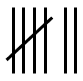 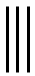 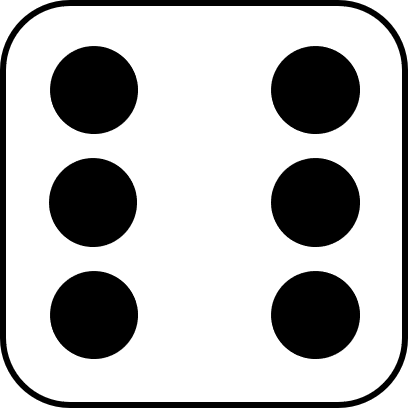 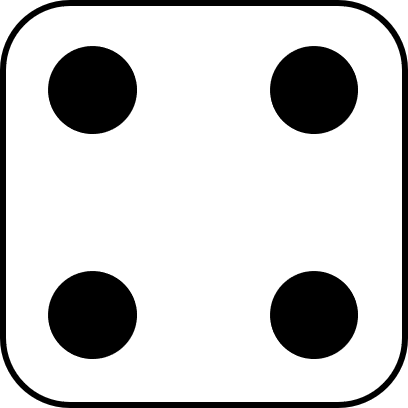 Anzahl bestimmen. Wie viele?	★Anzahl zusammenfassen und zuordnen	★Anzahl gliedern	★Anzahl zeichnen	★Muster fortsetzen	★★/5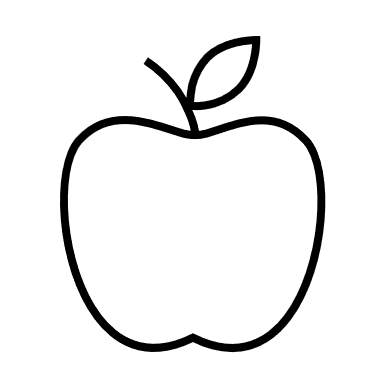 2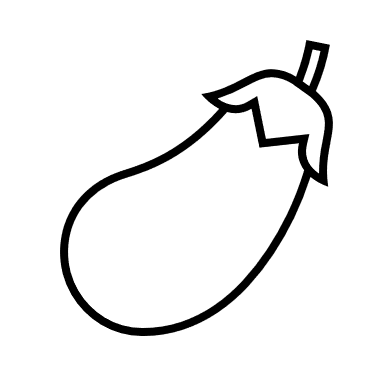 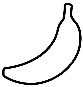 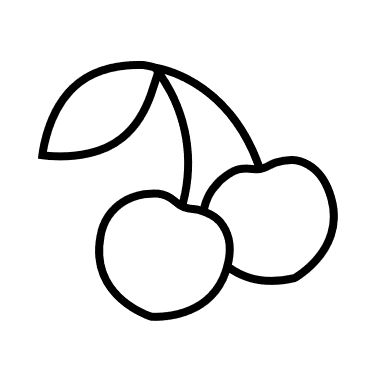 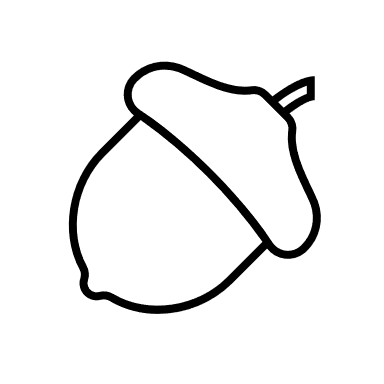 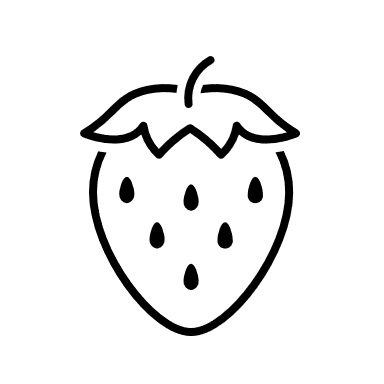 /5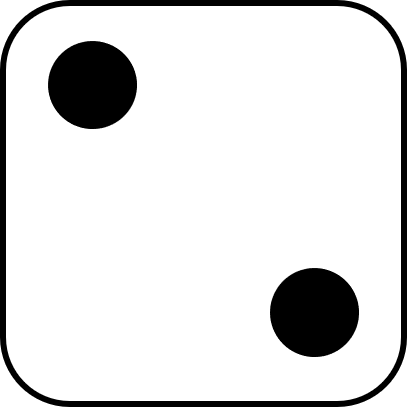 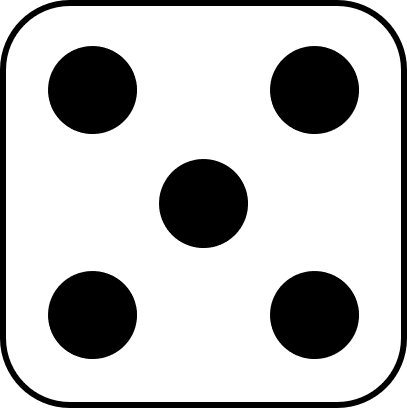 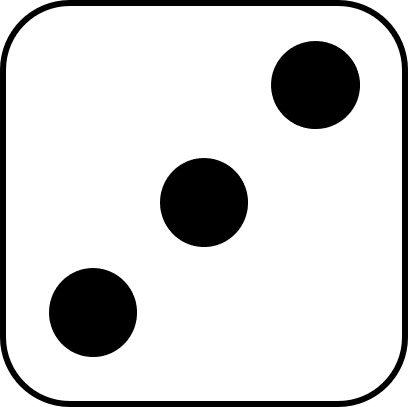 /3______  ______  ______  ______  ______  ______  ______  ______  /46374/3/2Punkte: _____ / 22   	Unterschrift: